SUPPLEMENTARY APPENDIXSupplementary FigureFAMTM application mobile interface showing an example of an illuminated number as part of the random sequence presentation. The colored boxes that surround the numbers are included in the touch area for testing response. 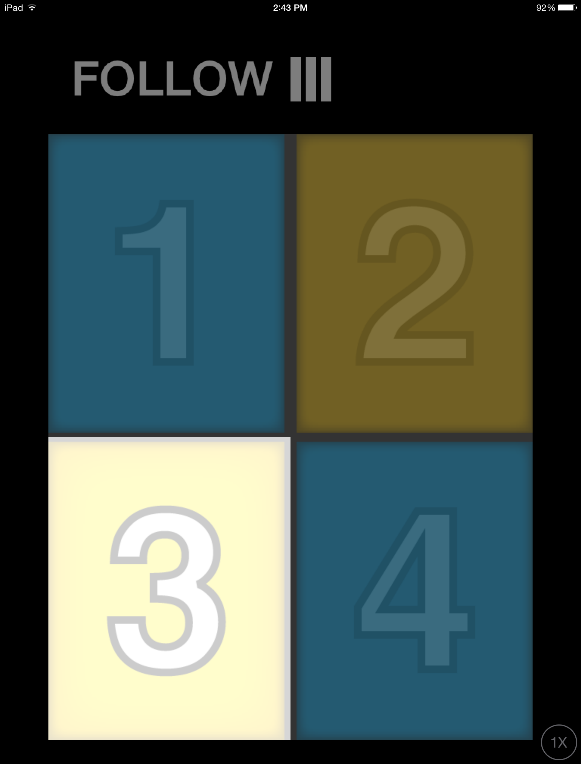 Supplemental Table: Multivariable linear regression coefficients illustrating the impact that age, sex, education, race, and hospitalization had upon FAMTM score.Multivariable Linear Regression Analysis Coefficient (95% CI)p-valueHospitalizationHospitalizationHospitalization          Non-hospitalizedRef.-          Hospitalized- Home-0.3 (-0.6, 0.02)0.07          Hospitalized- Not Home-0.8 (-1.4, -0.2)0.008Age, 10 year increase-0.6 (-0.7, -0.5)<0.001Female Sex-0.04 (-0.3, 0.2)0.8EducationEducationEducation          Less than High SchoolRef.-          High School Graduate1.1 (0.6, 1.6)<0.001          College Graduate1.4 (0.9, 2.0)<0.001RaceRaceRace          WhiteRef.-          Black-1.2 (-1.5, -1.0)<0.001          Other-1.1 (-1.6, -0.7)<0.001